Об оценке эколого-энергетической эффективности предприятийК Дню эколога 5 июня Портал экологического раскрытия обобщил в разрезе регионов накопленные агентством «ЭРА» данные об экологической эффективности бизнеса и опубликовал эко-рейтинги для 85 субъектов РФ https://open-era.ru/reitingi/2021/reiting-regionov-rossiiЭто единственный рейтинг, создаваемый более 10 лет только по численно оцифрованным показателям предприятий без привлечения экспертных оценок, политизированных мнений и давления через СМИ.Портал экологического раскрытия использует минимально достаточный набор ключевых показателей (прил.) и создал общедоступную инфраструктуру для размещения, анализа и использования данных госорганами, банками, инвесторами и обществом.Для расчета рейтинга предприятиям достаточно до 15 июля прислать на адрес info@open-era.ru анкеты, которые можно скачать с сайта https://open-era.ru/raskryt-otchetnost (образец         присоединяем).Образец анкеты для раскрытия  экологической отчетности  предприятиями регионаскачать с https://open-era.ru/raskryt-otchetnost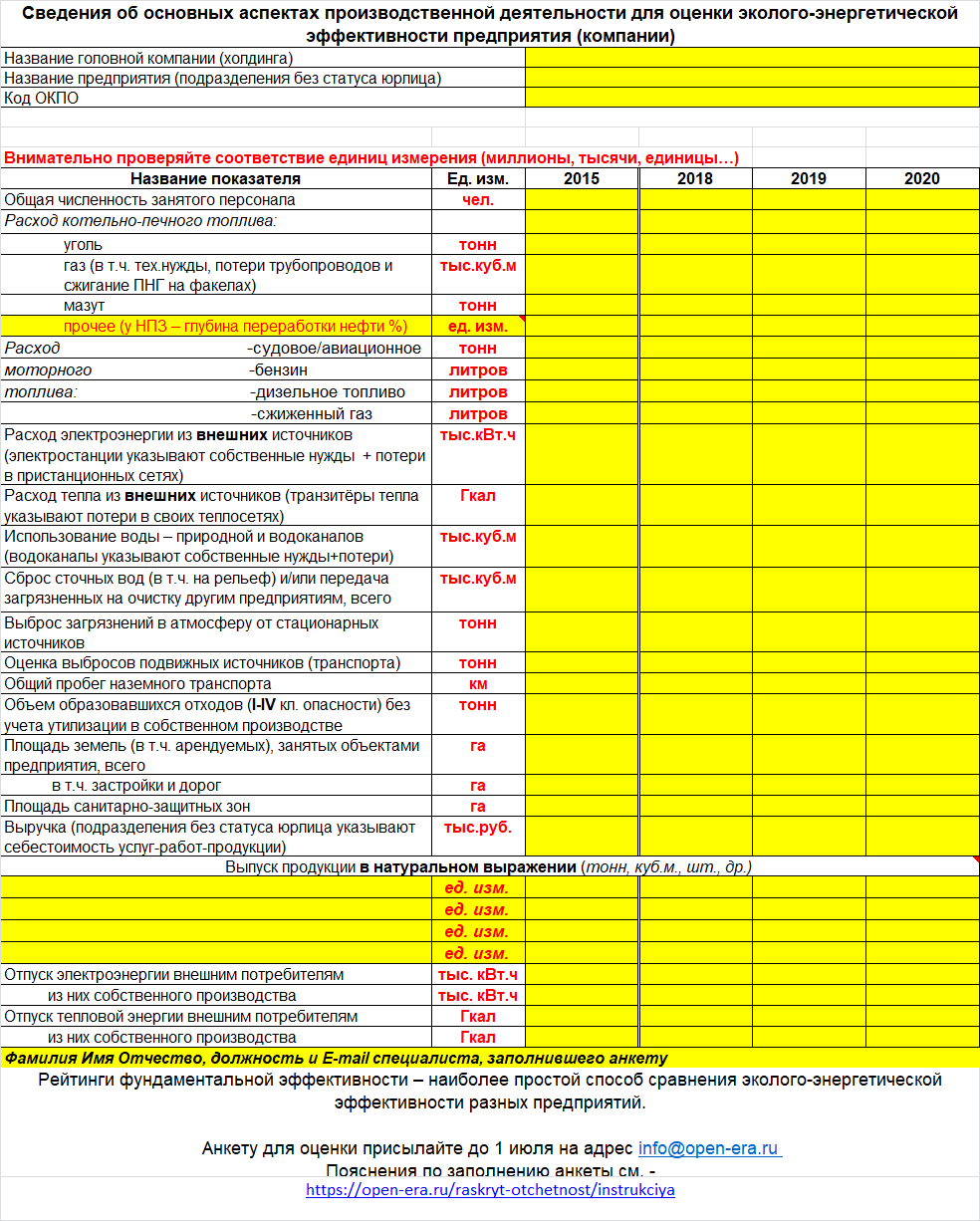 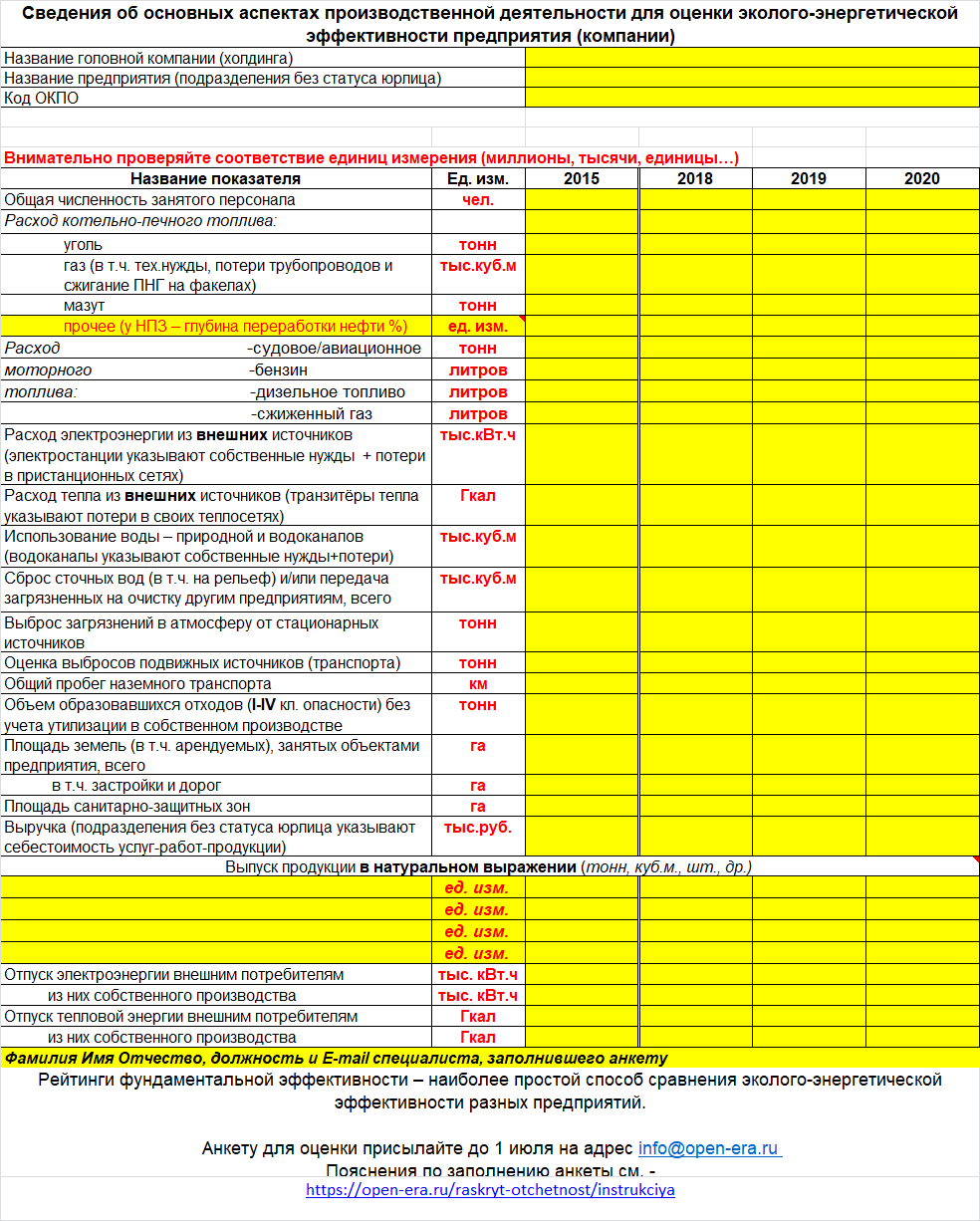 